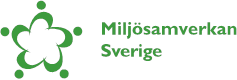 Textmall behovsutredning för naturtillsynInledningLänsstyrelsen bedriver naturtillsyn med stöd av 26 kapitlet i miljöbalken. Det innefattar alla åtgärder som myndigheten vidtar för att uppnå efterlevnad av miljöbalken, föreskrifter och beslut som grundar sig på miljöbalken. Länsstyrelsen ska på eget initiativ eller efter anmälan i nödvändig utsträckning kontrollera efterlevnaden av balken samt vidta åtgärder för rättelse. Länsstyrelsen ska också underlätta förverksamheter och enskilda att fullgöra sina skyldigheter genom information och liknande.Enligt miljötillsynsförordningen ska det hos en operativ tillsynsmyndighet finnas en utredning om tillsynsbehovet för myndighetens hela ansvarsområde enligt miljöbalken. Behovsutredningen ska avse en tid om tre år. Den ska ses över vid behov och minst en gång per år. Detta är länsstyrelsens behovsutredning för naturtillsynen, alltså den tillsyn som omfattas av miljötillsynsförordningen 2 kap. 6-8 §§. Vad är naturtillsyn?Naturtillsyn är ett vardagligt uttryck för den tillsyn som bedrivs över naturskyddade områden, fridlysta arter och människors friluftsliv. Naturtillsynen omfattar endast tillsyn över allmänna intressen. Regleringen finns i miljötillsynsförordningens 2 kapitel, 7-8 §§. Dessa paragrafer anger bl.a. att länsstyrelsen har ansvar för tillsyn över nationalparker, naturreservat, kulturreservat, naturminnen, biotopskyddsområden, strandskydd, djur- och växtskyddsområden, Natura 2000-områden, skötsel av jordbruksmark, artskydd, väsentlig förändring av naturmiljön (12:6 MB), vilthägn samt stängselgenombrott. Observera att det finns reglering över andra typer av områden i dessa två paragrafer som inte ingår i naturtillsyn, t ex vattenskyddsområden. I huvudsak omfattar naturtillsynen följande VÄS-koder: 515, 5232, 525, 5261 och 5265, 527, 528 och 529. Planerad eller händelsestyrd tillsynNaturtillsynen kan vara planerad eller händelsestyrd. Planerad tillsyn är när länsstyrelsen planerar och utför tillsyn på eget initiativ. Händelsestyrd tillsyn är när länsstyrelsen hanterar inkommande tips om olovligheter eller när länsstyrelsens personal uppmärksammar en situation oplanerat t ex i samband med annat fältarbete. 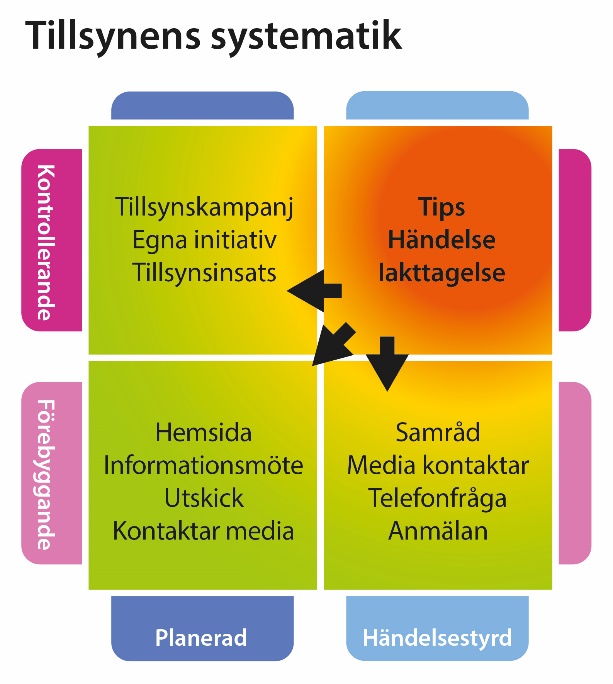 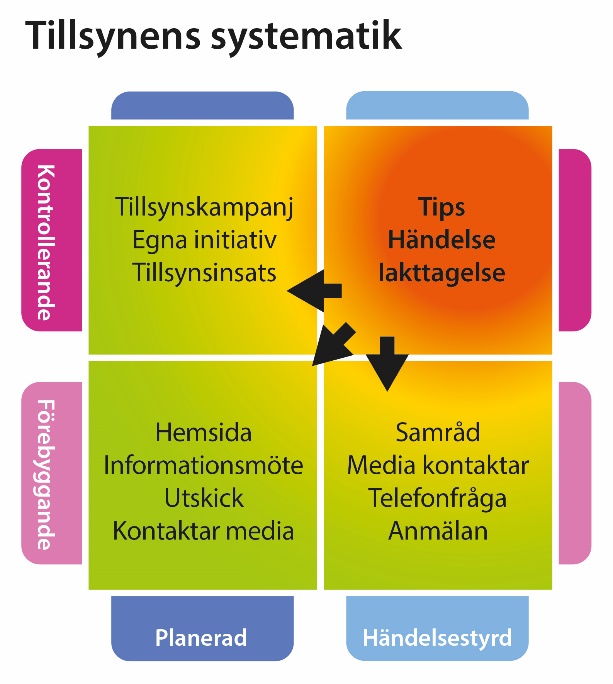 Förebyggande eller kontrollerande tillsynTillsynsarbetet delas också in i förebyggande och kontrollerande tillsyn. Förebyggande tillsyn kan t.ex. vara en informationskampanj eller att svara på frågor på telefonen om vilka regler som gäller. Kontrollerande tillsyn är när länsstyrelsen kontrollerar överträdelser på plats eller via telefon och skrivelser samt arbetar med enskilda tillsynsärenden. Förutsättningar i länetBehovet av naturtillsyn styrs i hög grad av de givna naturförutsättningarna. Vårt län är … Förändringar i omvärldenDet här är en omvärldsanalys av förändringar som påverkar tillsynsbehovet, t ex ändrad lagstiftning, nya krav på tillsynsintervall etc. Vi ser att …Styrning som påverkar behovet av tillsynHär beskriver vi styrning som påverkar behovet av tillsyn, t exMiljötillsynsstrategiMiljökvalitetsmål – regionala målRegeringens regleringsbrevLänsstyrelsens egna målMiljötillsynsstrategiDe centrala myndigheterna i Tillsynsrådet har tagit fram en strategi för miljöbalkstillsynen i Sverige. Syftet med strategin är att få genomslag för nationella prioriteringar, förenkla tillsynsmyndigheternas planering av tillsyn, tydliggöra vad som ska följas upp. Strategin innehåller sex tillsynsområden. Vart och ett av dessa har inringade fokusområden med tillhörande preciseringar kopplade till sig. Till varje fokusområde finns ett nationellt effektmål för tillsynen. Preciseringarna utgör strategi för att uppnå effektmålen. Tillsynsstrategin ska beaktas från och med 2022 till och med 2024 i samband med behovsutredning och tillsynsplanering.Följande fokusområden berör länsstyrelsens naturtillsyn:Påverkan på naturvärden i grunda havsvikar Påverkan på naturvärden i jordbrukslandskapet Invasiva främmande arterLänsspecifika målAnnatBeräkning av tillsynsbehov  Vi har använt Miljösamverkan Sveriges modell för att beräkna behovet av naturtillsyn i vårt län. För att beräkna behovet för planerad kontrollerande tillsyn har vi utgått från: Antal skyddade naturområden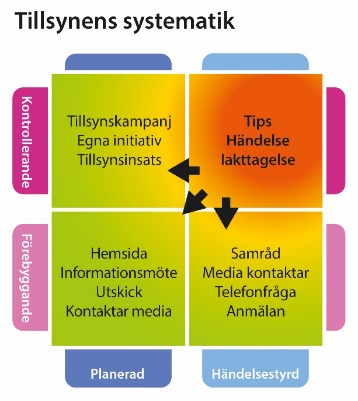 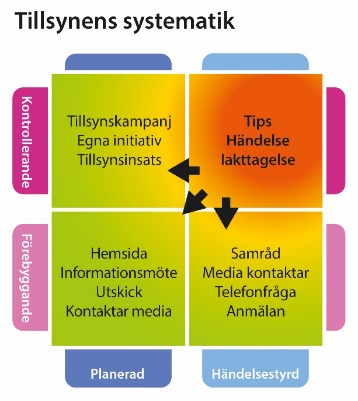 Antal beslut om tillstånd och dispensAntal verksamheter med tillståndAntal fynd av invasiva främmande arterAntalet av ovanstående objekt multipliceras med schablontider vilket ger tillsynsbehovet. Antal x Schablontid = TillsynsbehovSchablontiderna inkluderar allt arbete som behövs för tillsynen, dvs. skrivbordsarbete, förberedelser för platsbesök, restid, platsbesök, efterarbete efter platsbesök, skrivbordsarbete med förelägganden och andra beslut, telefonsamtal och andra kontakter med allmänhet och verksamhetsutövare. Schablontiderna är uppskattade utifrån erfarenheter och tidmätningar av planerad tillsyn. Schablontiderna styrs också av en riskbedömning, dvs hur stort behovet av tillsyn är för en viss typ av objekt. De är framräknade av Miljösamverkan Sverige i den modell som tagits fram för att behovsutredningarna ska vara jämförbara mellan länen. Tabell 1. Schablontider för planerad kontrollerande tillsyn.Vi har också beräknat behovet av planerad tillsyn där det saknas avgränsade geografiska områden eller kända tillsynsobjekt. Det gäller t ex generella biotopskydd och strandskydd. Därutöver kan det finnas behov av att aktivt leta efter de åtgärder och verksamheter som har underlåtit att anmäla om samråd eller ansöka om tillstånd och dispens. Det kan t ex gälla samrådspliktiga åtgärder enligt 12 kapitlet MB eller verksamheter och åtgärder som skadar och dödar fridlysta arter. Vi har gjort en regional justering för...Tabell 2. Schablontider för planerad kontrollerande tillsyn på okända objekt, t ex generella biotopskydd, CITES-tillsyn eller strandskyddstillsyn.Även den planerade förebyggande tillsynen beräknas utifrån fasta schablontider. Lågt behov för kontrolltypen innebär en persondag (pd) per år, medelbehov 10 pd och högt behov 50 pd. Tabell 3. Schablontider för planerad förebyggande tillsyn t ex informationsinsatser.Händelsestyrd kontrollerande och förebyggande tillsyn har vi beräknat genom att utgå från tidigare års tidredovisning. Tillsynsbehov år 20XXHämta tabell från excelfilen – flik 3.Tillsyn av kulturreservat (4355)Kulturreservat är en särskild form av områdesskydd som kan bildas med stöd av miljöbalkens sjunde kapitel. Tillsyn av kulturreservat innebär att se till att bestämmelser och beslutade föreskrifter efterlevs. Arbetet innebär bland annat att kontrollera tips om eller iakttagelser av överträdelser av föreskrifter. Tillsynen kan också vara förebyggande genom information till allmänheten om gällande regler samt upplysning om tillstånds- och dispensplikt till verksamhetsutövare. Information om länsspecifika omständigheter…Tillsyn av områdesskydd (515)  Tillsyn av områdesskydd innefattar kontroller i nationalparker, naturreservat, Natura 2000-områden, strandskydd, biotopskydd, landskapsbildsskydd, naturminnen och växt- och djurskyddsområden. Tillsynen över områdesskydd innebär att se till att bestämmelser och beslutade föreskrifter efterlevs. Arbetet innebär bland annat att kontrollera tips om eller iakttagelser av överträdelser av föreskrifter. Tillsynen kan också vara förebyggande genom information till allmänheten om gällande regler samt upplysning om tillstånds- och dispensplikt till verksamhetsutövare. Schablontider för planerad förebyggande tillsyn, se tabell 3.Information om länsspecifika omständigheter…För en del områdesskydd går det inte att avgränsa området geografiskt. Det gäller generella biotopskydd och strandskydd. För dessa får behovet att planerad kontrollerande tillsyn bedömas utifrån de föreslagna schablontiderna för okända objekt, se tabell 2.Schablontider för planerad kontrollerande tillsyn är beräknade utifrån att vissa typer av områdesskydd behöver planerat tillsynsbesök t.ex. endast vart fjärde, femte eller tionde år. Tabell 4. Schablontider för planerad kontrollerande tillsyn inom områdesskydd, t ex naturreservat.Riskbedömningen, alltså hur stort tillsynsbehovet är (litet, medel, stort) utgår i huvudsak från de skyddade områdenas storlek. För naturreservat och naturvårdsområden har vi dock även lagt in om det skyddade området har friluftssyfte. Erfarenheten visar att skyddade områden som är populära för friluftsliv oftast behöver mer tillsyn eftersom mer människor rör sig där, bor nära och det sker fler händelser som kräver tillsyn. Det finns förstås andra parametrar som kan påverka tillsynsbehovet, men för att behovsberäkningen ska bli jämförbar nationellt behöver vi begränsa det antal parametrar vi kan räkna med och även förenkla beräkningsmetoden. Vi har utgått från Naturvårdsverkets databas Skyddad natur för beräkningarna.Tabell 5. Riskbedömning för att kunna bedöma tillsynsbehovet för områdesskydd.Anmälan att ta jordbruksmark ur produktion (5232)  Tillsynen omfattar samråd vid nedläggning av jordbruksmark enligt 12 kap. 9 § MB. Det här är enbart händelsestyrd och förebyggande tillsyn. Tillsynsbehovet uppskattas utifrån tidigare års tidsåtgång. I det fall det blir aktuellt att kontrollera tips eller egna iakttagelser av tex skogsplantering eller andra åtgärder i odlingslandskap som skett utan föregående anmälan, se 528*9. Information om länsspecifika omständigheter…Samråd enligt 12 kap. 6 § miljöbalken (525)  Tillsynen omfattar samråd om åtgärder som kan komma att väsentligt ändra naturmiljön enligt 12 kap. 6 § MB. Det här är enbart händelsestyrd och förebyggande tillsyn och den förs på tidskoden 5251. Behovet för denna tillsynsverksamhet uppskattas utifrån tidigare års tidsåtgång. I det fall det blir aktuellt att kontrollera tips eller egna iakttagelser av åtgärder som väsentligt förändrar naturmiljön som inte föregåtts av en anmälan om samråd (händelsestyrd kontrollerande tillsyn), se 52819. Det kan finnas ett behov av att kontrollera tagna beslut, d v s att förbud och förelägganden efterlevs eller att de åtgärder som anmälts för samråd faktiskt utförs som planerat. En uppskattning är att det kan behövas kontroller i en omfattning av ca 10 % av tagna beslut. Det kan vara beslut som det finns en särskild risk för dålig följsamhet eller där konsekvensen av dålig följsamhet blir stor. Detta är planerad kontrollerande tillsyn och förs på tidskoden 5252. Schablontid för en sådan kontroll, se tabell 1. Därutöver kan det finnas behov av att aktivt leta efter de åtgärder och verksamheter som har underlåtit att anmäla om samråd. Eftersom dessa åtgärder förekommer oregelbundet och oftast på i förhand inte kända platser får behovet att planerad kontrollerande tillsyn bedömas utifrån de föreslagna schablontiderna för okända objekt, se tabell 2. Det är också planerad kontrollerande tillsyn och förs på tidskoden 5252.Tillsynen kan också vara förebyggande genom information till allmänheten om gällande regler samt upplysning om samrådsplikt till verksamhetsutövare, se tabell 3 för schablontider.Information om länsspecifika omständigheter…Tillsynsområdet är delegerat i kommunen ...Tillsyn och kontroll av dispenser och tillstånd avseende områdesskydd (526)  Tillsynen omfattar uppföljning av meddelade tillstånd och dispenser inom områdesskydd. I praktiken handlar det om villkorstillsyn eller att kontrollera att åtgärder som inte fått dispens eller tillstånd ändå utförts. Tillsynen kan vara både planerad och händelsestyrd.Det fattas många beslut om dispens och tillstånd inom områdesskydd på länsstyrelserna varje år. Att besluten efterlevs är självklart av stor vikt för naturskyddet. Det finns inget verkligt behov av att kontrollera samtliga dessa beslut i efterhand då erfarenheten visar att flertalet beslut följs i praktiken. Det finns ändå några beslut där villkor inte utförts eller där åtgärderna utförts på ett annat sätt än vad beslutet medger. För vissa ärendekategorier blir konsekvenserna mer allvarliga, bl.a. strandskyddsdispenser med tomtplatsavgränsningar, biotopskyddsdispenser med villkor om ekologisk kompensation. En uppskattning är att 20 % av beviljade dispens- och tillståndsbeslut kan behöva kontrolleras i planerad tillsyn i efterhand. Antingen för att speciella omständigheter råder som ger anledning att misstänka att beslutet inte kommer att följas eller som stickprov inom de ärendekategorier där påverkan på det skyddade området blir stort om villkoren inte följs. Schablontid för en sådan kontroll, se tabell 1.Tillsynen kan också vara förebyggande genom information till allmänheten och verksamhetsutövare. För det här om tillsynsområdet skulle det kunna handla om att informera om villkor, se tabell 3 för schablontider. Tillsynen kan också vara händelsestyrd i det fall det kommer tips till länsstyrelsen om att ett taget beslut inte följs eller om länsstyrelsen gör egna iakttagelser av avvikelser från tagna dispens- och tillståndsbeslut. Tillsynsbehovet ska uppskattas utifrån tidigare års tidsåtgång.Information om länsspecifika omständigheter…Tillsyn för skydd av djur- och växtarter (527)Fridlysta arter (527*1)Tillsynen omfattar bestämmelserna om fridlysning av djur- och växtarter samt utsättning av vissa växt- eller djurarter enligt artskyddsförordningen. Eftersom fridlysta arter förekommer oregelbundet och oftast på i förhand inte kända platser får behovet att planerad kontrollerande tillsyn bedömas utifrån de föreslagna schablontiderna för okända objekt, se tabell 2. Om det finns risk för stora störningar på fågelbon eller risk för plockning/uppgrävning på växtlokaler, bör behovet bedömas som stort. Notera att denna tillsyn kan sammanfalla med tillsyn enligt jaktlagen om det handlar om fridlysta fåglar och andra djur. Planerad förebyggande tillsyn kan t ex vara information om gällande lagstiftning, fridlysningsbestämmelser eller handel med hotade arter. För schablontider för förebyggande tillsyn, se tabell 3.Det kan finnas ett behov av att kontrollera tagna beslut, d v s att villkor i dispenser utförs eller efterlevs, att eventuella förbud efterlevs. Det finns också ett behov av att granska den rapportering som ska lämnas in efter att artskyddsdispenser nyttjats. En uppskattning är att det kan behövas kontroller i en omfattning av ca 20 % av tagna beslut. Det kan vara beslut som det finns en särskild risk för dålig följsamhet eller där konsekvensen av dålig följsamhet blir stor. Tillsynsområdet omfattar också att kontrollera tips eller egna iakttagelser, d v s händelsestyrd tillsyn.  Till den händelsestyrda tillsynen av fridlysta arter ska också s k artskyddssamråd räknas. Det kan t.ex. vara ärenden som öppnas med anledning av att Skogsstyrelsen remitterar avverkningsanmälningar. Det kan också vara artsskyddsamråd i samband med detaljplanering, eller när enskilda eller verksamheter har samråd om artskydd utan att det är fråga om tillståndsprövning. Detta räknas som händelsestyrd tillsyn, d v s den beräknas utifrån fjolårets tidredovisning.Information om länsspecifika omständigheter…CITES (527*2)CITES-tillsynen omfattar kontroll av verksamheter som bedriver handel, preparering eller förevisning av vissa hotade arter enligt artskyddsförordningen, CITES-bestämmelserna samt förordningarna EEG-338/97 och EEG-939/97. Det är alltså verksamheter med tillstånd enligt 26, 35 eller 40 §§ artskyddsförordningen. Vidare ingår årlig granskning och uppföljning av egenkontrollen för dessa verksamheter. Tillsynen kan även omfatta kontroll av auktioner, mässor och dylikt. Dessa är troligen inte alltid återkommande årliga evenemang och får därför bedömas som okända objekt och behovet beräknas utifrån schablontider i tabell 2. Det finns också ett stort behov att övervaka försäljning av CITES-arter på webben och i sociala medier. Det får också betraktas som okända objekt.Därutöver tillkommer händelsestyrd tillsyn för att kontrollera tips eller egna iakttagelser. Information om länsspecifika omständigheter…Invasiva främmande arter (527*4)Inom tillsynsområdet ingår också tillsyn över invasiva främmande arter. Det innebär att Länsstyrelsen ska kontrollera att EU-listade invasiva främmande arter inte avsiktligen hålls, föds upp, transporteras (förutom till destruktion), släpps ut på marknaden eller släpps ut i naturen. Länsstyrelsen ska också kontrollera att invasiva främmande arter inte tillåts växa eller odlas i t.ex. trädgårdar, skogar, på odlingsmark eller i mer orörd natur. Det kan kräva förelägganden om långvariga utrotningsåtgärder. Eventuella tillstånd som utfärdas enligt EU-förordningen av Naturvårdsverket eller Havs- och vattenmyndigheten behöver kontrolleras regelbundet. Tillstånden handlar främst om hållande av arter för forskning eller ex-situbevarande. Dessa tillstånd är dock få och tillsynens omfattning sannolikt liten. Förutom tillsyn på utfärdade tillstånd är inte tillsynsobjekten inom detta tillsynsområde kända i förväg. För att beräkna behovet av planerad tillsyn räknar vi antal registrerade fynd av invasiva främmande arter som är upptagna på EU-listan de senaste fem åren i länet. Information om länsspecifika omständigheter…Tabell 6. Schablontid för planerad kontrollerande tillsyn av invasiva främmande arter.Tillsyn av övrig prövning avseende naturskydd (528)Tillsynsområdet är som helhet ganska varierat. Hit räknas kontroll av tillstånd och dispenser avseende terrängkörning och vattenskoter, stängselgenombrott, tillsyn av väsentlig ändring av naturmiljön som skett utan föregående samrådsanmälan enligt 12:6 MB eller tillståndsansökan enligt Jordbruksverkets föreskrifter om hänsyn till natur- och kulturvärden i odlingslandskapet. Även tillsyn över vilthägn räknas hit.Vilthägn (528*1)Tillsynen över vilthägn består av inspektioner och hantering av överträdelser, information och rådgivning till allmänhet och verksamhetsutövare samt granskning och uppföljning av egenkontrollen. Granskning och uppföljning av meddelade tillstånd enligt 12 kap 11 § miljöbalken. Tillsyn över vilthägn enligt miljöbalken sker oftast samlat med tillsyn jaktlagen och djurskyddslagen.  Det kan därför vara svårt att separera ut den del av behovsberäkningen som gäller just tillsyn över friluftslivs- och naturmiljöintressen. Om det är svårt att skilja tillsynen åt kan det vara praktiskt att beräkna behovet enligt miljöbalken, jaktlagen och djurskyddslagen samlat men då bör det också framgå i text i behovsutredningen att det är så det är gjort. Tillståndgivna vilthägn ska hållas i register Den planerade kontrollerade tillsynen över tillståndgivna vilthägn uppskattas till ett tillsynsbesök per hägn vart femte år och då är den totala insatsen 2 pd per hägn. Därutöver kan det bli aktuellt med aktiv kontroll av hägn som inte fått tillstånd och även händelsestyrd tillsyn på tips eller egna iakttagelser.Information om länsspecifika omständigheter…Stängselgenombrott (528*2)Denna tillsyn omfattar kontroll av avstängning av färdväg för allmänheten, alltså att allemansrätten hindras. Det finns ett ökat fokus på allemansrättsliga frågor och därför kan det vara en hel del förfrågningar per telefon och e-post. Oftast stannar förfrågningarna vid upplysningar och goda råd, men ibland uppdagas också händelser som föranleder Länsstyrelsens ingripande med föreläggande om stängselgenombrott (26:11 MB). Enstaka sådana inkommande ärenden handläggs efter tips och misstanke om överträdelser. Information om länsspecifika omständigheter…Tillsynsområdet är delegerat till kommunen ...Terrängkörning 528*4)Tillsynsansvaret för terrängkörning är delat mellan länsstyrelsen och polisen. Länsstyrelsen är tillsynsansvarig för terrängkörning i statligt skyddade områden samt för de beslut om undantag från terrängkörningsbestämmelserna som länsstyrelsen tagit, i övrigt ligger tillsynsansvaret på polisen. I stora skyddade områden främst i norra Sverige kan denna tillsyn vara ganska omfattande. Notera dock att i beräkningsmodellen fångar vi upp behovet av planerad terrängkörningstillsyn inom skyddade områden när vi beräknar tillsyn inom skyddade områden (515). Behovet av tillsyn på givna terrängkörningstillstånd beräknas på 52824. Information om länsspecifika omständigheter… I stora skyddade områden främst i norra Sverige kan denna tillsyn vara ganska omfattande. Hänsynsregler i jordbruket (528*5)Tillsynen omfattar kontroll av efterlevnad av Jordbruksverkets föreskrifter om hänsyn till natur- och kulturvärden i jordbruket (SJVFS 2020:2). Tillsynen kan bestå av både planerad och händelsestyrd tillsyn över natur- och kulturelement, nyodling och kultivering av betesmarker, gödsling mm. Exempelvis tillsyn över åkerrenar, solitära träd i åkermark och brukningsvägar ingår här. Dessa regler är inte lika tydliga i sin reglering som generellt biotopskydd i och med att det krävs en bedömning om natur- och kulturvärden har skadats. Tillsynen kan bestå av att kontrollera givna dispenser, t ex att villkor följts. Därutöver kan det finnas behov av att aktivt leta efter de åtgärder och verksamheter som har underlåtit att ansöka om undantag. Eftersom dessa åtgärder förekommer oregelbundet och oftast på i förhand inte kända platser får behovet att planerad kontrollerande tillsyn bedömas utifrån de föreslagna schablontiderna för okända objekt.Information om länsspecifika omständigheter…Jordbruksmark ur produktion och väsentlig ändring av naturmiljön mm (528*9)Tillsynen handlar om att kontrollera tips eller egna iakttagelser om åtgärder och verksamheter som utförts utan föregående samråd enligt 12 kapitlet MB och som kan ha orsakat väsentlig ändring av naturmiljön. Det kan t ex handla om schaktning i naturen, ledningsdragningar och utfyllnader i raviner. Här ingår också kontrollerande tillsyn över skogsplantering mm som skett utan föregående anmälan om att ta jordbruksmark ur produktion. Det kan finnas ett behov av att kontrollera tagna samrådsbeslut, d v s att förbud och förelägganden efterlevs eller att de åtgärder som anmälts för samråd faktiskt utförs som planerat. En uppskattning är att det kan behövas kontroller i en omfattning av ca 20 % av tagna beslut. Det kan vara beslut som det finns en särskild risk för dålig följsamhet eller där konsekvensen av dålig följsamhet blir stor, t ex viktiga landskapsområden. Schablontid för en sådan kontroll, se tabell 1.Därutöver kan det finnas behov av att aktivt leta efter de åtgärder och verksamheter som har underlåtit att anmäla om att ta jordbruksmark ur produktion. Eftersom dessa platser förekommer oregelbundet och oftast på i förhand inte kända platser får behovet att planerad kontrollerande tillsyn bedömas utifrån de föreslagna schablontiderna för okända objekt, se tabell 2.Även inom detta tillsynsområde krävs en bedömning av vad som är väsentlig ändring, vilket försvårar tillsynen. Tillsynen kan vara både planerad och händelsestyrd men här alltid kontrollerande. Förebyggande tillsyn, alltså samråd 12:6 och anmälan om att ta jordbruksmark ur produktion, förs under verksamhetskoderna 525 respektive 5232.Information om länsspecifika omständigheter…Planerad kontrollerande tillsynBehovSchablontid (timmar)EnhetNationalparker, naturreservat, biotopskyddsområden, landskapsbildskydd, kulturreservatlitet2tillsynsobjektNationalparker, naturreservat, biotopskyddsområden, landskapsbildskydd, kulturreservatmedel8tillsynsobjektNationalparker, naturreservat, biotopskyddsområden, landskapsbildskydd, kulturreservatstort16tillsynsobjektNatura 2000litet0,5tillsynsobjektNatura 2000medel4tillsynsobjektNaturminnenbiologiskt0,2tillsynsobjektNaturminnengeologiskt0,1tillsynsobjektVäxt- och djurskyddsområdenlitet0,2tillsynsobjektVäxt- och djurskyddsområdenmedel4tillsynsobjektSkrivbordskontroll av beslut och tillståndsgiven verksamhet litet4tillsynsobjektSkrivbordskontroll av beslut och tillståndsgiven verksamhet men tillsynsbesök vart 5 årmedel8tillsynsobjektKontroll av tillståndsgiven verksamhet som kräver besökstort16tillsynsobjektInvasiva främmande arterTillsyn av registrerade fynd av invasiva arter på EU-listan de senaste fem åren i länet; fyndkarta på artfakta SLU 0,2fyndPlanerad kontrollerande tillsynBehov (riskbedömning)Schablontid (timmar)EnhetTillsyn på okända objektlitet80tillsynsområdeTillsyn på okända objektmedel400tillsynsområdeTillsyn på okända objektstort800tillsynsområdePlanerad förebyggande tillsynBehov (riskbedömning)Schablontid (timmar)EnhetInformation, media, utställningar, mässor, informationsmöten etc.litet8tillsynsområdeInformation, media, utställningar, mässor, informationsmöten etc.medel80tillsynsområdeInformation, media, utställningar, mässor, informationsmöten etc.stort400tillsynsområdeTillsynsområde naturvård (Väs)Summa behov (timmar)År 2 (+/-)År 3 (+/-)4355Tillsyn av kulturreservat5151Händelsestyrd tillsyn områdesskydd5152Planerad tillsyn områdesskydd5232Anmälan att ta jordbruksmark ur produktion5251Händelsestyrd tillsyn inom samråd 12 kap. 6 § miljöbalken5252Planerad tillsyn inom samråd enligt 12 kap. 6 § miljöbalken5261Händelsestyrd tillsyn av dispenser och tillstånd avseende områdesskydd5265Planerad tillsyn av dispenser och tillstånd avseende områdesskydd52711Händelsestyrd tillsyn av fridlysta arter52721Planerad tillsyn av fridlysta arter52712Händelsestyrd tillsyn av preparering, handel och förevisning (CITES)52722Planerad tillsyn av preparering, handel och förevisning (CITES)52714Händelsestyrd tillsyn av invasiva arter52724Planerad tillsyn invasiva arter52811Händelsestyrd tillsyn av vilthägn enligt 12 kap. 11 § miljöbalken52821Planerad tillsyn av vilthägn enligt 12 kap. 11 § miljöbalken52812Händelsestyrd tillsyn av stängselgenombrott enligt 26 kap. 11 § miljöbalken52822Planerad tillsyn av stängselgenombrott enligt 26 kap. 11 § miljöbalken52814Händelsestyrd tillsyn av terrängkörning52824Planerad tillsyn av terrängkörning52815Händelsestyrd tillsyn av hänsynsregler i jordbruket52825Planerad tillsyn av hänsynsregler i jordbruket52819Händelsestyrd tillsyn av väsentlig ändring av naturmiljön mm52829Planerad tillsyn av väsentlig ändring av naturmiljön mmPlanerad kontrollerande tillsyn inom områdesskyddBehov (riskbedömning)Schablontid (timmar)EnhetNationalparker, naturreservat, biotopskyddsområden, landskapsbildskydd, kulturreservatlitet2tillsynsobjektNationalparker, naturreservat, biotopskyddsområden, landskapsbildskydd, kulturreservatmedel8tillsynsobjektNationalparker, naturreservat, biotopskyddsområden, landskapsbildskydd, kulturreservatstort16tillsynsobjektVäxt- och djurskyddsområdenlitet2tillsynsobjektVäxt- och djurskyddsområdenmedel4tillsynsobjektNatura 2000litet0,5tillsynsobjektNatura 2000medel4tillsynsobjektNaturminnenbiologiskt0,2tillsynsobjektNaturminnengeologiskt0,1tillsynsobjektRiskbedömning (tillsynsbehov) för områdesskyddBedömningen utgår från de skyddade områdenas areal samt friluftsvärden för naturreservat och NVO. Utsökningar https://skyddadnatur.naturvardsverket.se/. Bedömningen utgår från de skyddade områdenas areal samt friluftsvärden för naturreservat och NVO. Utsökningar https://skyddadnatur.naturvardsverket.se/. Bedömningen utgår från de skyddade områdenas areal samt friluftsvärden för naturreservat och NVO. Utsökningar https://skyddadnatur.naturvardsverket.se/. <100 ha100-1 000 ha>1 000 haNationalpark stortstortstortNaturreservat och NVO med friluftssyftemedelstortstortNaturreservat och NVO utan friluftssyftelitetlitetmedelNatura 2000litetmedelstortDjur- och växtskyddsområdelitetmedelstortLandskapsbildsskyddsområdelitetmedelstortAvgränsat biotopskyddsområdelitetPlanerad kontrollerande tillsynBehovSchablontid (timmar)EnhetInvasiva arterTillsyn av registrerade fynd av invasiva arter på EU-listan de senaste fem åren i länet; fyndkarta på artfakta SLU 0,2fynd